Program CABNEI WP 2.2.3 Active learning such as problem-based and project-based learning 2022-05-092022-05-102022-05-112022-05-122022-05-1326/4-2022, Vigdis A.G., Ann Karin H. and Kirsti L.A.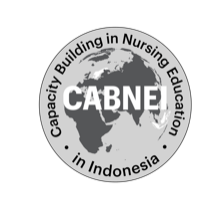 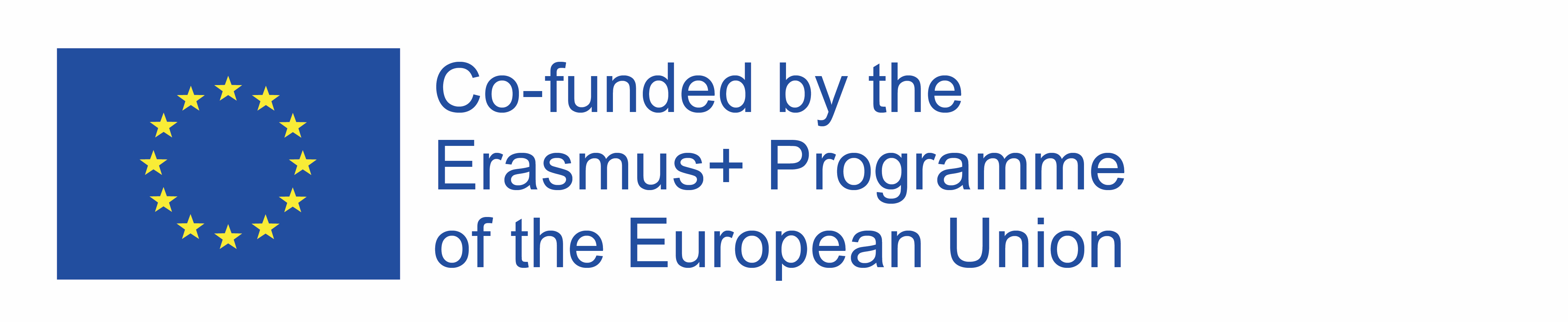 Indonesian timeScandinavian timePlease, fill in the poll before startJoin Zoom Meetinghttps://hiof.zoom.us/j/65942700691?pwd=U0ZGVGd5UkZUREszQkhRVGZlYmRrdz09Join Zoom Meetinghttps://hiof.zoom.us/j/65942700691?pwd=U0ZGVGd5UkZUREszQkhRVGZlYmRrdz09Join Zoom Meetinghttps://hiof.zoom.us/j/65942700691?pwd=U0ZGVGd5UkZUREszQkhRVGZlYmRrdz09Join Zoom Meetinghttps://hiof.zoom.us/j/65942700691?pwd=U0ZGVGd5UkZUREszQkhRVGZlYmRrdz0914.00-14.2009.00 – 09.20Welcome!Evaluation from last educational intervention 2.2.1.Introduction of the week scheduleCultural presentation from Norway: Students’ life at ØUC: https://www.youtube.com/watch?v=I2yAyxu-JDk Cultural presentation from Indonesia: Fasting during Ramadan and celebration of Eid ul Fitri in AcehVice Dean and Associate prof. Kirsti L. AndersenProf. Vigdis A. Grøndahl Prof. Ann Karin HelgesenAss. Prof. Samarullah, AKIS14.20-15.0009.20 - 10.00What is active learning and how does it work?Lecturer Johanna Svärd15.00-15.1510.00 - 10.15Break with cultural happeningCC Cowboys: The Old Town of Fredrikstadhttps://www.youtube.com/watch?v=JmFu3ukkvMg15.15-16.0010.15-11.00Project-based learning and Problem-based learning: What’s the difference?Problem-based learning Prof. Vigdis A. Grøndahl16.00-16.3011.00-11.30Afternoon prayer – break16.30-17.0011.30-12.00Problem-based learning  Prof. Ann Karin Helgesen17.00-17.3012.00-12.30Introduction to next day’s group work and morning session – “The seven steps of Problem-based learning in nursing education”.Prof. Ann Karin HelgesenYouTube: The seven steps model: https://www.youtube.com/watch?v=_4cOa27zXswYouTube: The seven steps model: https://www.youtube.com/watch?v=_4cOa27zXswYouTube: The seven steps model: https://www.youtube.com/watch?v=_4cOa27zXswYouTube: The seven steps model: https://www.youtube.com/watch?v=_4cOa27zXsw10.00-12.00Group work: “The seven steps of Problem-based learning in nursing education”4 groups including teachers from all 4 institutions (AKIS, USK, POLTEKKES, UNMUHA) in each group.Join Zoom Meetinghttps://hiof.zoom.us/j/65942700691?pwd=U0ZGVGd5UkZUREszQkhRVGZlYmRrdz09Join Zoom Meetinghttps://hiof.zoom.us/j/65942700691?pwd=U0ZGVGd5UkZUREszQkhRVGZlYmRrdz09Join Zoom Meetinghttps://hiof.zoom.us/j/65942700691?pwd=U0ZGVGd5UkZUREszQkhRVGZlYmRrdz09Join Zoom Meetinghttps://hiof.zoom.us/j/65942700691?pwd=U0ZGVGd5UkZUREszQkhRVGZlYmRrdz0914.00-15.0009.00 – 10.00Presentation and discussion of group work “The seven steps of Problem-based learning in nursing education”4 groups: 30 minutes eachRepresentatives from the changing agent groupFacilitator: Lecturer Signe Rasch Woersaa and lecturer Birthe Thorø15.00-15.1510.00 – 10.15Break with cultural happening: “Fredrikstadguttane”https://www.youtube.com/watch?v=wNpdsnQpyys&list=RDwNpdsnQpyys&start_radio=1&rv=wNpdsnQpyys&t=0Break with cultural happening: “Fredrikstadguttane”https://www.youtube.com/watch?v=wNpdsnQpyys&list=RDwNpdsnQpyys&start_radio=1&rv=wNpdsnQpyys&t=015.15-16.00 10.15-11.00Presentation and discussion of group work “The seven steps of Problem-based learning in nursing education”4 groups: 30 minutes eachRepresentatives from the changing agent groupFacilitator: Lecturer Signe Rasch Woersaa and lecturer Birthe Thorø16.00-16.3011.00-11.30Afternoon prayer – break 16.30 – 17.1011.30-12.10Introduction to design a teaching plan in nursing Vice Dean and Associate prof. Kirsti L. Andersen17.10 – 17.3012.10-12.30Introduction to next day’s work in pair and morning session – “Design a teaching plan in an optional course in nursing”. Vice Dean and Associate prof. Kirsti L. AndersenYouTube: Problem based learning: https://www.youtube.com/watch?v=jC4Vaf2MrN0YouTube: Problem based learning: https://www.youtube.com/watch?v=jC4Vaf2MrN0YouTube: Problem based learning: https://www.youtube.com/watch?v=jC4Vaf2MrN0YouTube: Problem based learning: https://www.youtube.com/watch?v=jC4Vaf2MrN010.00-12.00Work in pairs (two and two teachers together): Design a teaching plan for an optional course in nursing.Prepare questions for discussion in joint groupAKIS, USK, POLTEKKES, UNMUHA.Join Zoom Meetinghttps://hiof.zoom.us/j/65942700691?pwd=U0ZGVGd5UkZUREszQkhRVGZlYmRrdz09Join Zoom Meetinghttps://hiof.zoom.us/j/65942700691?pwd=U0ZGVGd5UkZUREszQkhRVGZlYmRrdz09Join Zoom Meetinghttps://hiof.zoom.us/j/65942700691?pwd=U0ZGVGd5UkZUREszQkhRVGZlYmRrdz09Join Zoom Meetinghttps://hiof.zoom.us/j/65942700691?pwd=U0ZGVGd5UkZUREszQkhRVGZlYmRrdz0914.00-15.0009.00 – 10.00Questions and answers concerning designing a teaching plan for an optional courseA dialog/discussion facilitated by Prof. Ann Karin Helgesen and Prof. Vigdis A. Grøndahl15.00-15.1510.00 - 10.15Break with cultural happening: Egil Hovland (composer) festival in Fredrikstadhttps://www.youtube.com/watch?v=Rc5D51J1qmg15.15-16.0010.15 – 11.00Questions and answers concerning designing a teaching plan in an optional courseA dialog/discussion facilitated by Prof. Vigdis A. Grøndahl and Prof. Ann Karin Helgesen16.00-16.3011.00-11.30Afternoon prayer – break16.30-17.0011.30-12.20Work in pair of two: design the teaching planSupervision is available during the work.Vice Dean and Associate prof. Kirsti Lauvli AndersenProf. Ann Karin HelgesenProf. Vigdis A. Grøndahl17.00-17.3012.20-12.30Cultural happeningTribute to Norway: https://www.youtube.com/watch?v=RrRQpEmVcVwAll of Norway dances (Hele Norge danser)https://www.youtube.com/watch?v=cocRFZzvLOMProf. Vigdis A. Grøndahl10.00-12.00Work in pair: finish designing the learning planAKIS, USK, POLTEKKES, UNMUHAJoin Zoom Meetinghttps://hiof.zoom.us/j/65942700691?pwd=U0ZGVGd5UkZUREszQkhRVGZlYmRrdz09Join Zoom Meetinghttps://hiof.zoom.us/j/65942700691?pwd=U0ZGVGd5UkZUREszQkhRVGZlYmRrdz09Join Zoom Meetinghttps://hiof.zoom.us/j/65942700691?pwd=U0ZGVGd5UkZUREszQkhRVGZlYmRrdz09Join Zoom Meetinghttps://hiof.zoom.us/j/65942700691?pwd=U0ZGVGd5UkZUREszQkhRVGZlYmRrdz0914.00-15.0009.00-10.00Two presentations from different university colleges, IndonesiaA dialog/discussion facilitated Prof. Vigdis A. Grøndahl15.00-15.1510.00-10.15Break with cultural happening: Summertime is great in Fredrikstad (Sommer’n er herlig i Fredrikstad): https://www.youtube.com/watch?v=fNtIFB8-yUU15.15-16.0010.15-11.00Two presentations from different university colleges, IndonesiaA dialog/discussion facilitated by Prof. Ann Karin Helgesen 16.00-16.3011.00-11.30 Afternoon prayer – break16.30-17.1511.30-12.15Presentation of teaching plans focusing on active learningKarlstad UniversityUniversity College SydLecturer Desirée Bürenlind and Lecturer Johanna Svärd Lecturer Signe Rasch Woersaa and lecturer Birthe Thorø17.15-17.3012.15-12.30Introduction for next day’s morning sessionVice Dean and Associate prof. Kirsti Lauvli Andersen09.00- 10.45Reflection and Summarizing: learning outcomes from WP2.2.3.Filling in the poll Changing agent groupJoin Zoom Meetinghttps://hiof.zoom.us/j/65942700691?pwd=U0ZGVGd5UkZUREszQkhRVGZlYmRrdz09Join Zoom Meetinghttps://hiof.zoom.us/j/65942700691?pwd=U0ZGVGd5UkZUREszQkhRVGZlYmRrdz09Join Zoom Meetinghttps://hiof.zoom.us/j/65942700691?pwd=U0ZGVGd5UkZUREszQkhRVGZlYmRrdz09Join Zoom Meetinghttps://hiof.zoom.us/j/65942700691?pwd=U0ZGVGd5UkZUREszQkhRVGZlYmRrdz0914.00-14.4509.00-09.45Reflection and Summary of the week and closing of WP 2.2.3Cultural happening Prof. Vigdis A. Grøndahl and all participantsLecturer Johanna Svärd and KAU14.45-15.0009.45-10.00Introducing WP 2.2.4 – Reflective practice in local workshop in ScandinaviaVice Dean Kirsti Lauvli Andersen